Работа с документом «План ФХД»Для работы с документом «План ФХД» пользователь должен иметь соответствующие права доступа в системе, а именно профиль «Заполнение плана ФХД».Для начала работы необходимо перейти в подсистему «Планово- экономическая деятельность» (Рисунок 1).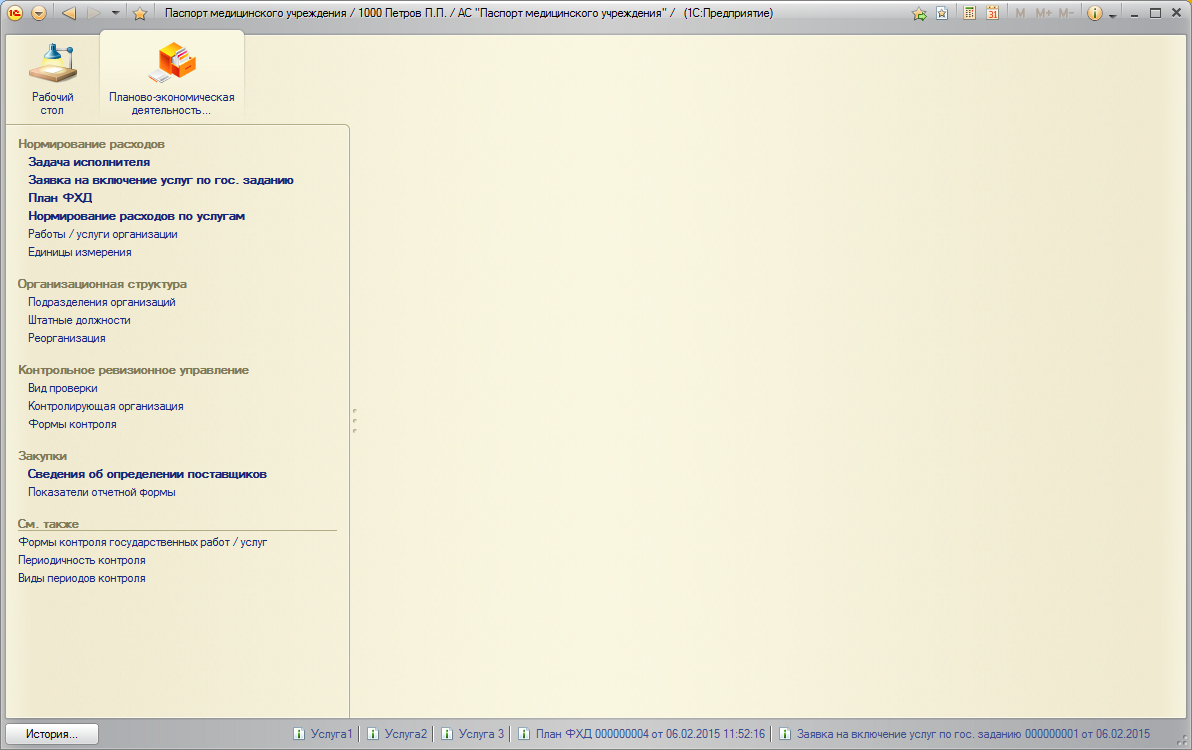 Рисунок 1 Подсистема «Планово-экономическая деятельность»С помощью команды «План ФХД» слева на панели навигации  перейдем на форму списка документа.  Создать новый документ «План ФХД» на период необходимо с помощью кнопки «Создать» (Рисунок 2).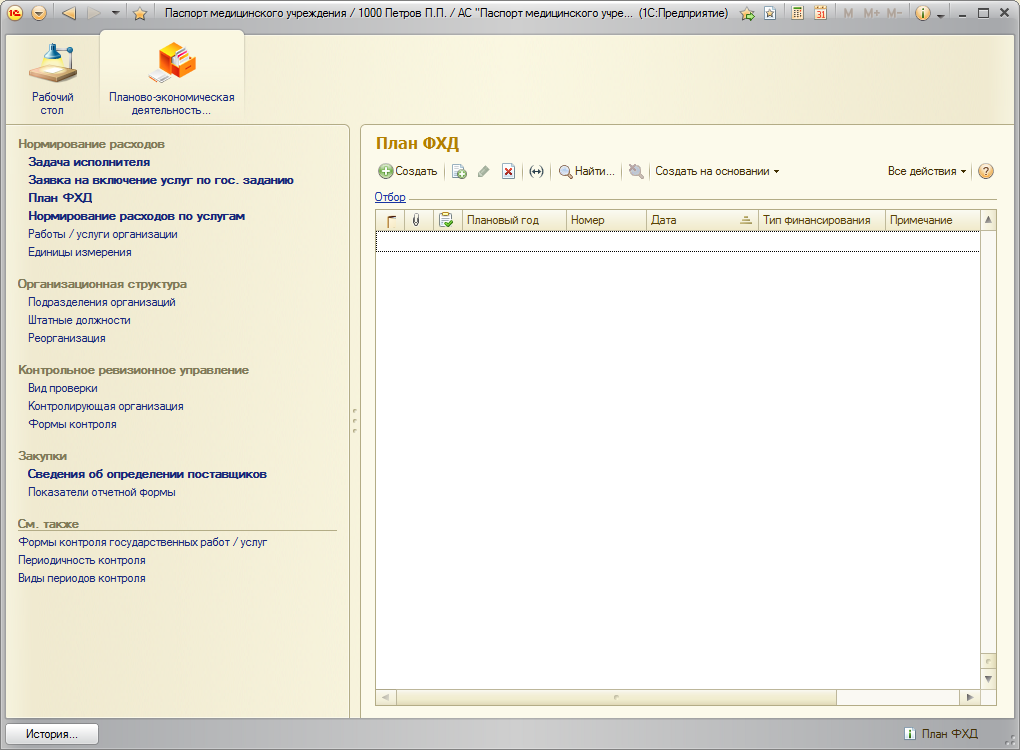 Рисунок 2 Форма списка документа «План ФХД»В открывшейся форме необходимо ввести следующие параметры: плановый год, тип финансирования.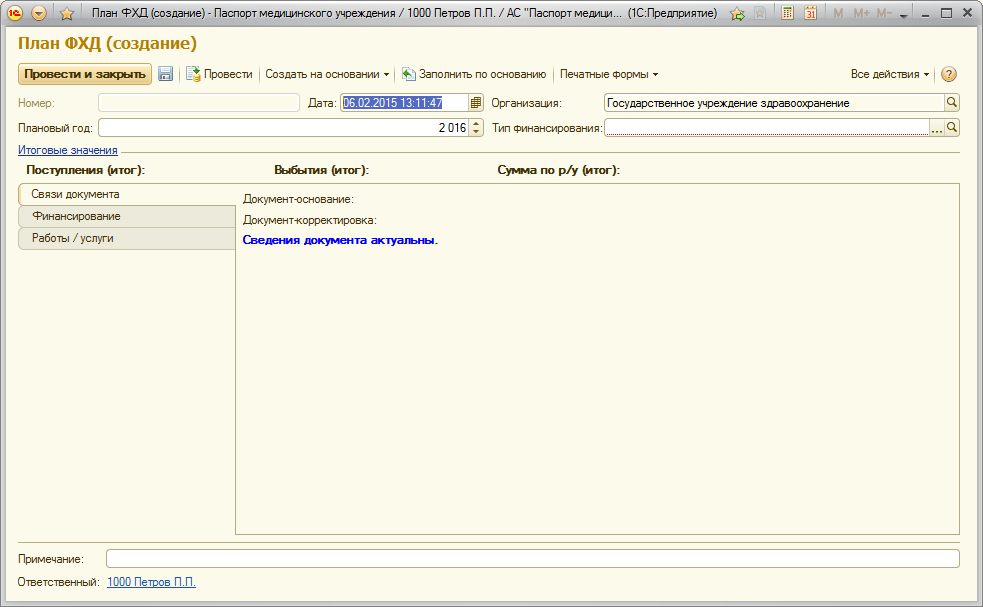 Рисунок 3 Форма документа «План ФХД»После ввода необходимых параметров,  следует перейти к заполнению вкладки «Финансирование»: разнести суммы доходов и расходов учреждения по статьям КОСГУ.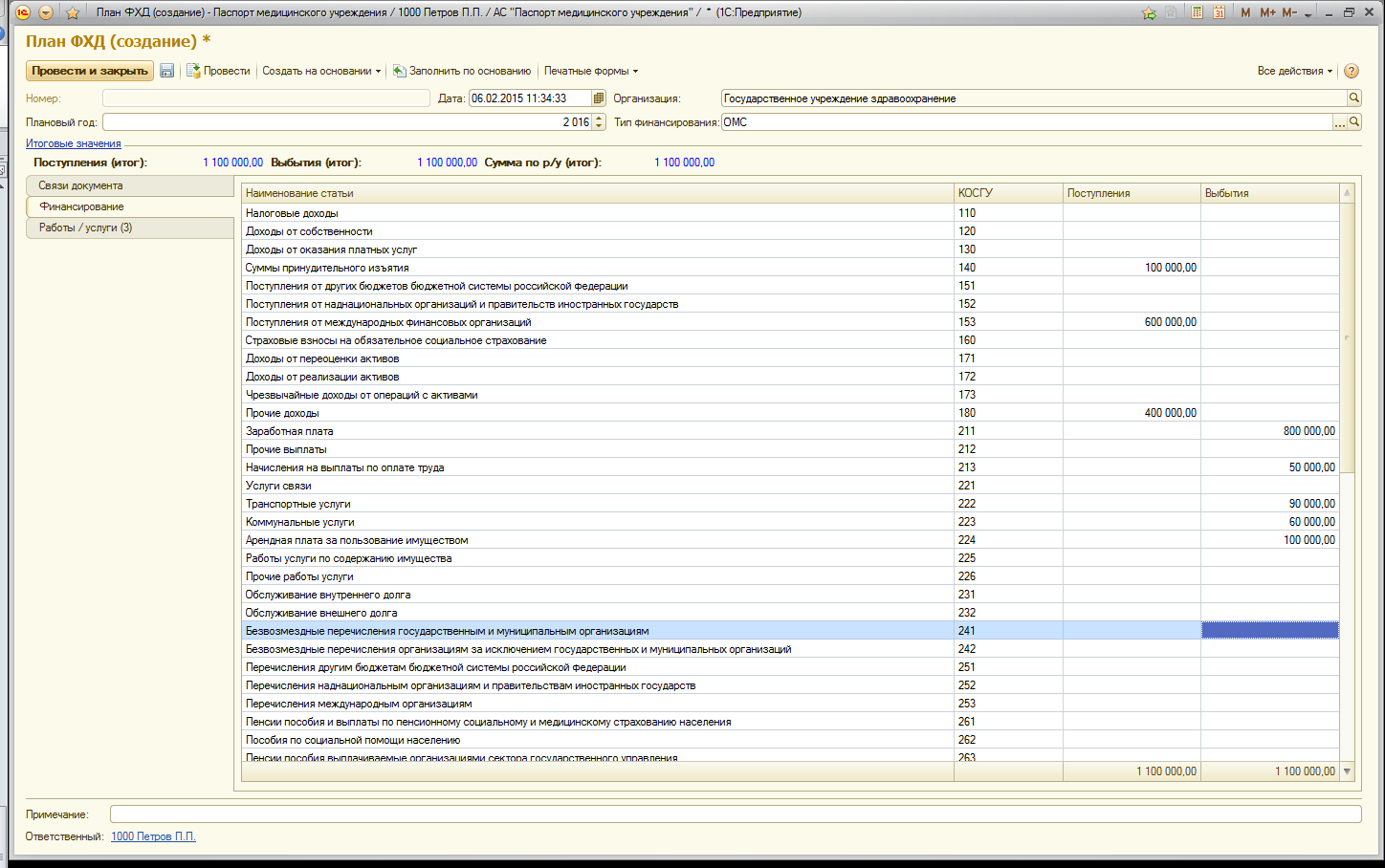 Рисунок 4 Заполнение поступлений и выбытий по КОСГУИтоговые суммы в столбцах «Поступления» и «Выбытия» должны совпадать.После заполнения вкладки «Финансирование» необходимо внести сведения  по работам/услугам, которые будет выполнять организация в плановом году.Услуги выбираются из справочника услуг/работ. По каждой услуге/работе следует проставить количество (сколько будет выполнено за год) и общую сумму. Итоговая сумма по всем услугам/работам должна равняться итоговой сумме в столбцах «Поступления»/ «Выбытия» на вкладке «Финансирование». В противном случае при попытке провести документ. Система выдаст сообщение о том, что сальдо по услугам не совпадает с сальдо по финансированию.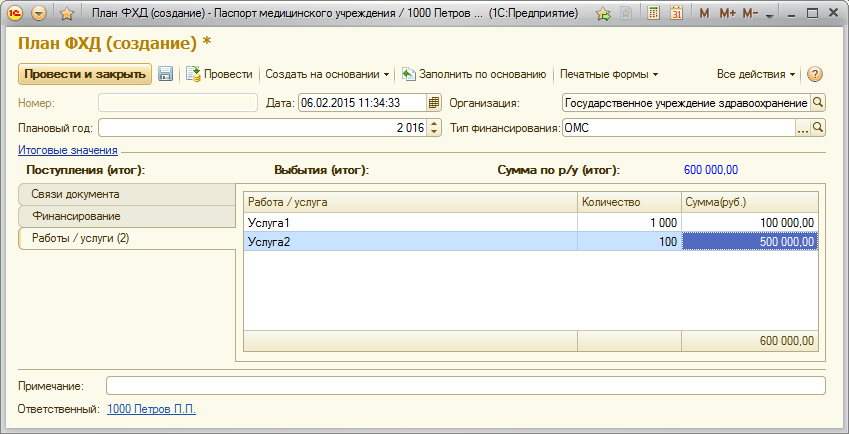 Рисунок 5 Заполнение вкладки «Работы/услуги»В случае, если в представленном справочнике услуг/работ не хватает необходимой услуги, можно  ввести ее самостоятельно с помощью кнопки «Создать», выбрав предварительно папку, куда будет добавлена услуга/работа.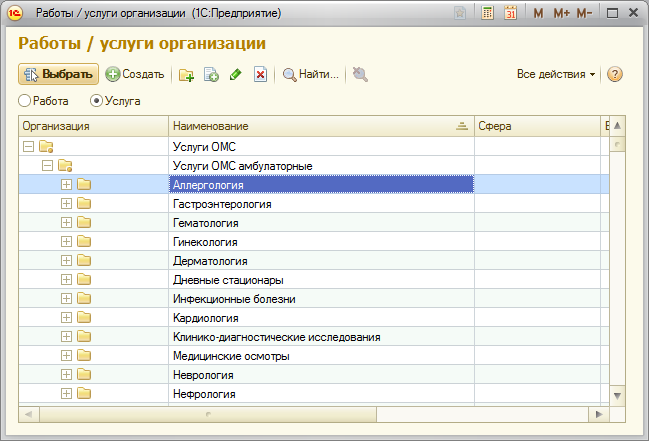 Рисунок 6 Выбор папки для ввода новой работы/услугиВ открывшейся форме ввести все необходимые параметры услуги и записать данные (Рисунок 7).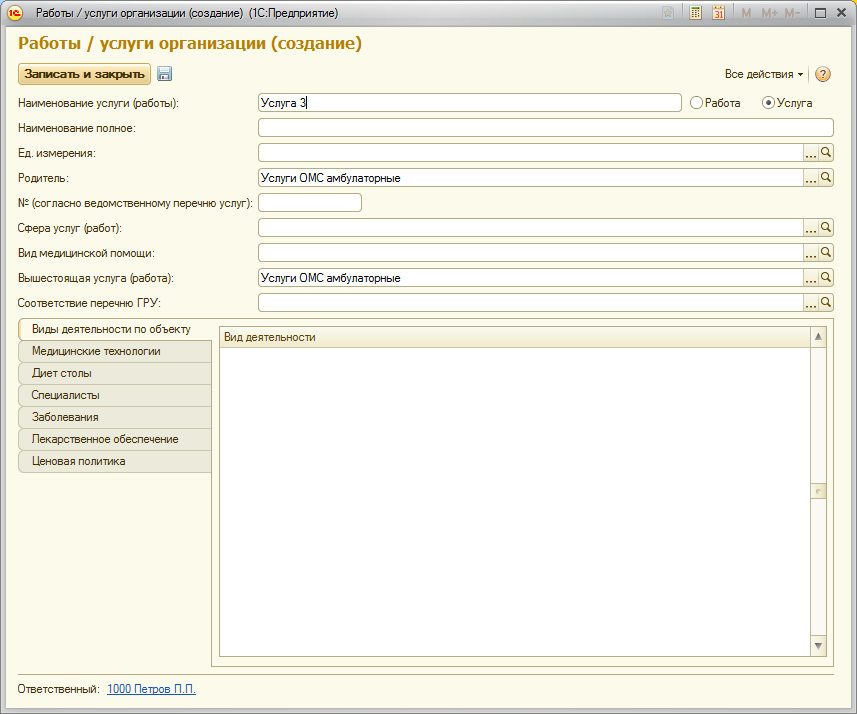 Рисунок 7 Заполнение данных по новой услуге После того, как данные по услугам введены, и итоговые суммы на двух вкладках совпали. Документ следует провести.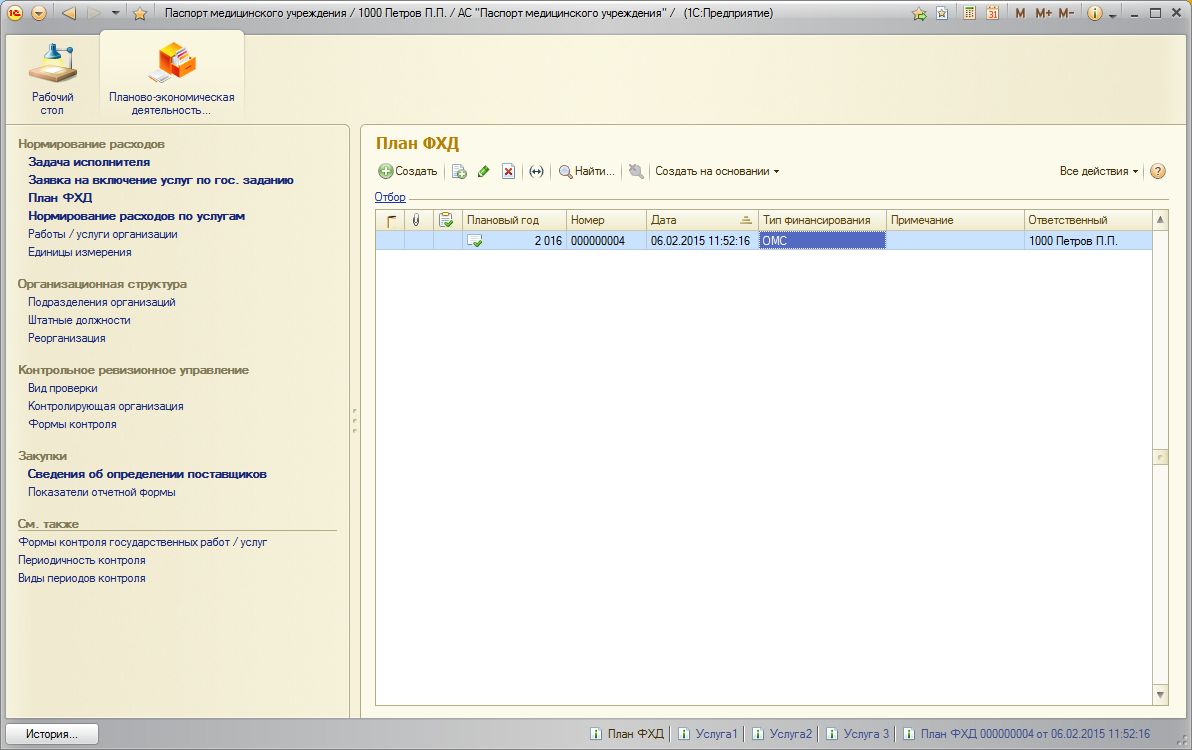 Рисунок 8 Проведенный документ «План ФХД»